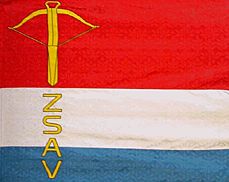 Ressort VGM 30m, Albin Amgwerd, Hochwachtstrasse 33, 6312 Steinhausen  041 743 02 86 E-Mail: vgm@zsav.chAnmeldung für den ZSAV Final VGM vomSonntag, 21. August 2022im Schiessstand „Choller“, ZugBitte die Anmeldung bis Mittwoch, 17. August 2022 per E-Mail schicken an: vgm@zsav.ch Mutationen und Änderungen in der Reihenfolge sind am Finaltagbis 08.00 Uhr möglich.Besten DankSektion:Gruppenname: AblösungNameVornameJg.Stellung08.30 – 09.30 Uhr09.45 – 10.45 Uhr11.00 – 12.00 Uhr12.15 – 13.15 UhrGruppenname: AblösungNameVornameJg.Stellung08.30 – 09.30 Uhr09.45 – 10.45 Uhr11.00 – 12.00 Uhr12.15 – 13.15 Uhr